Maps - Zoom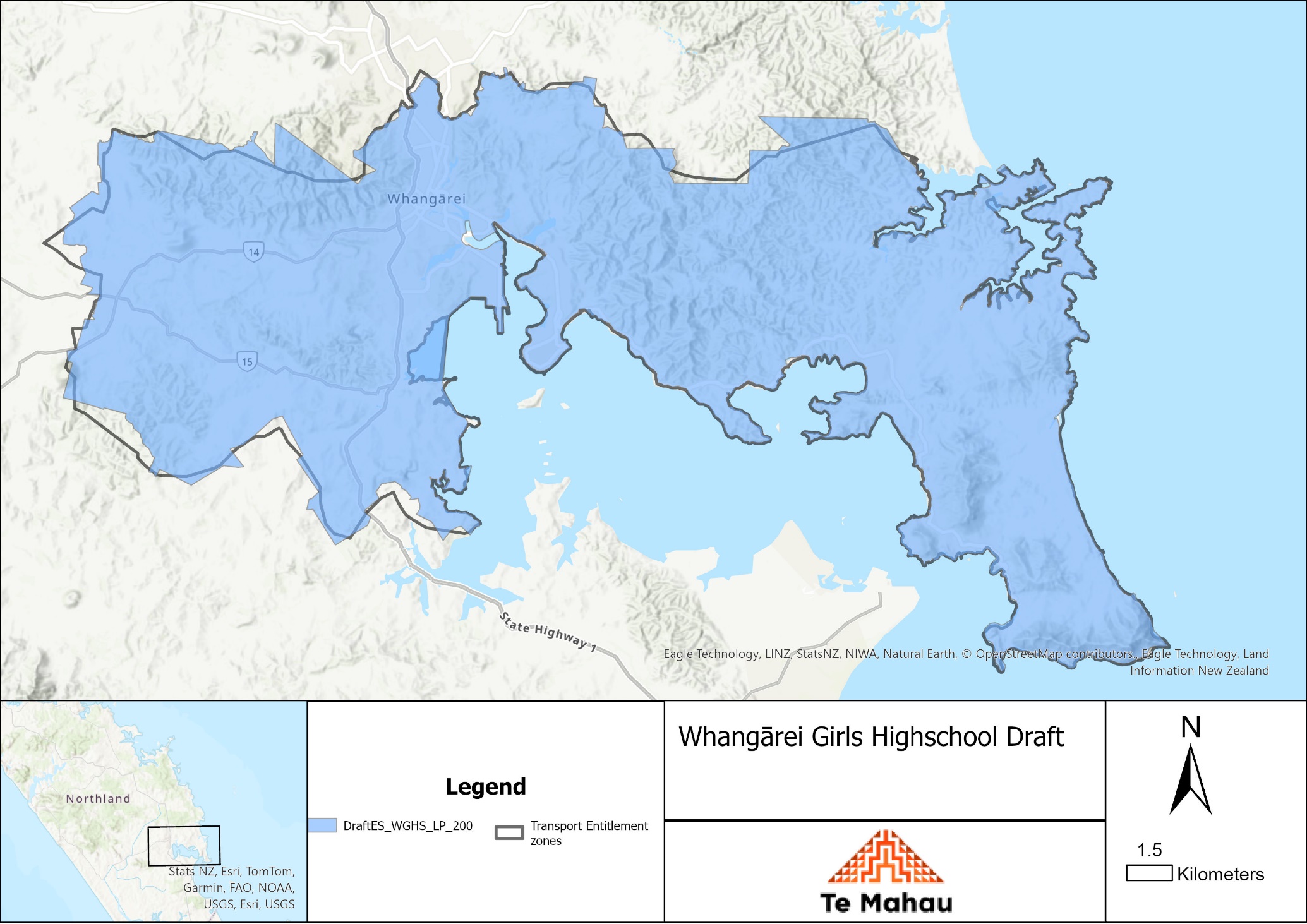 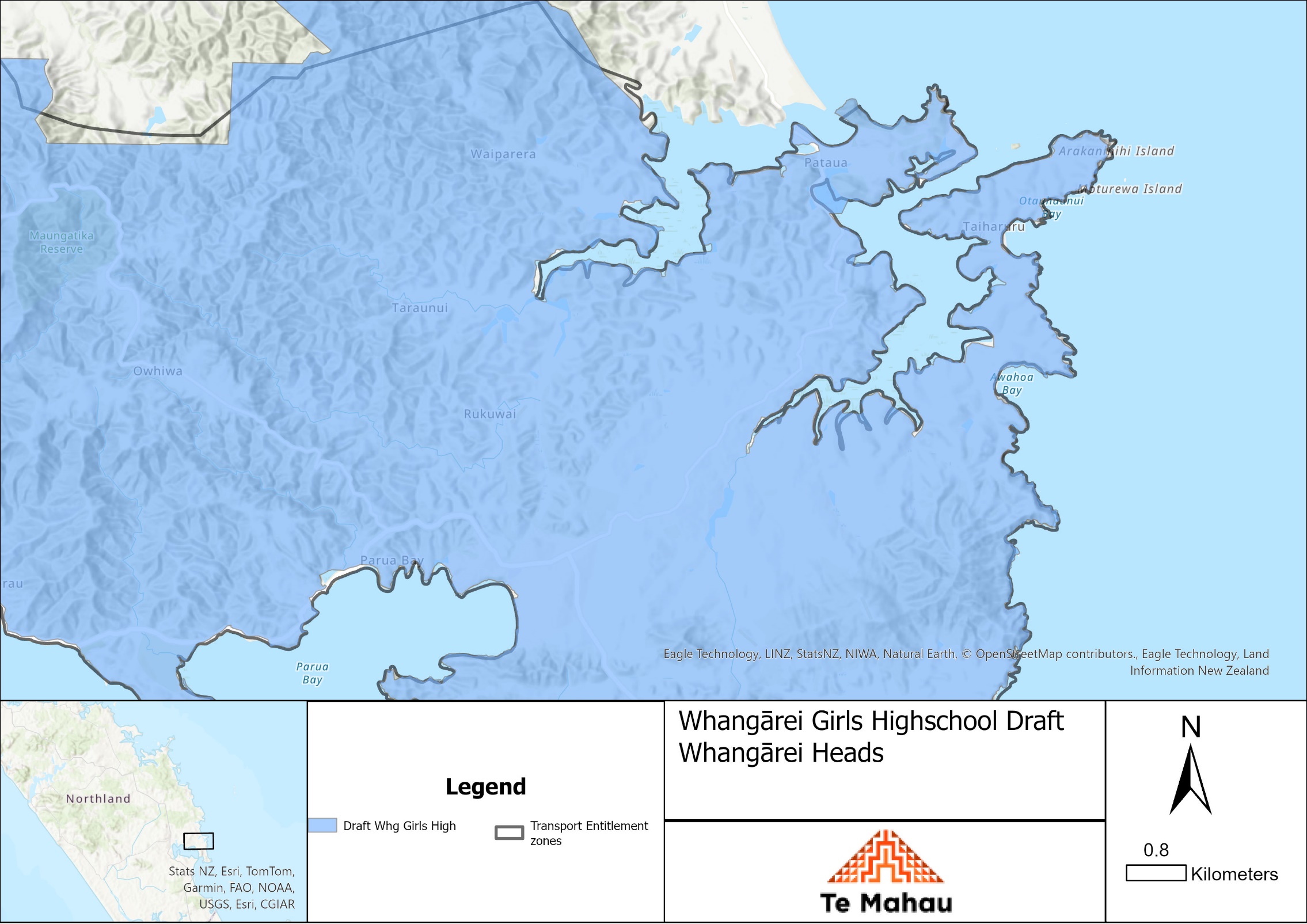 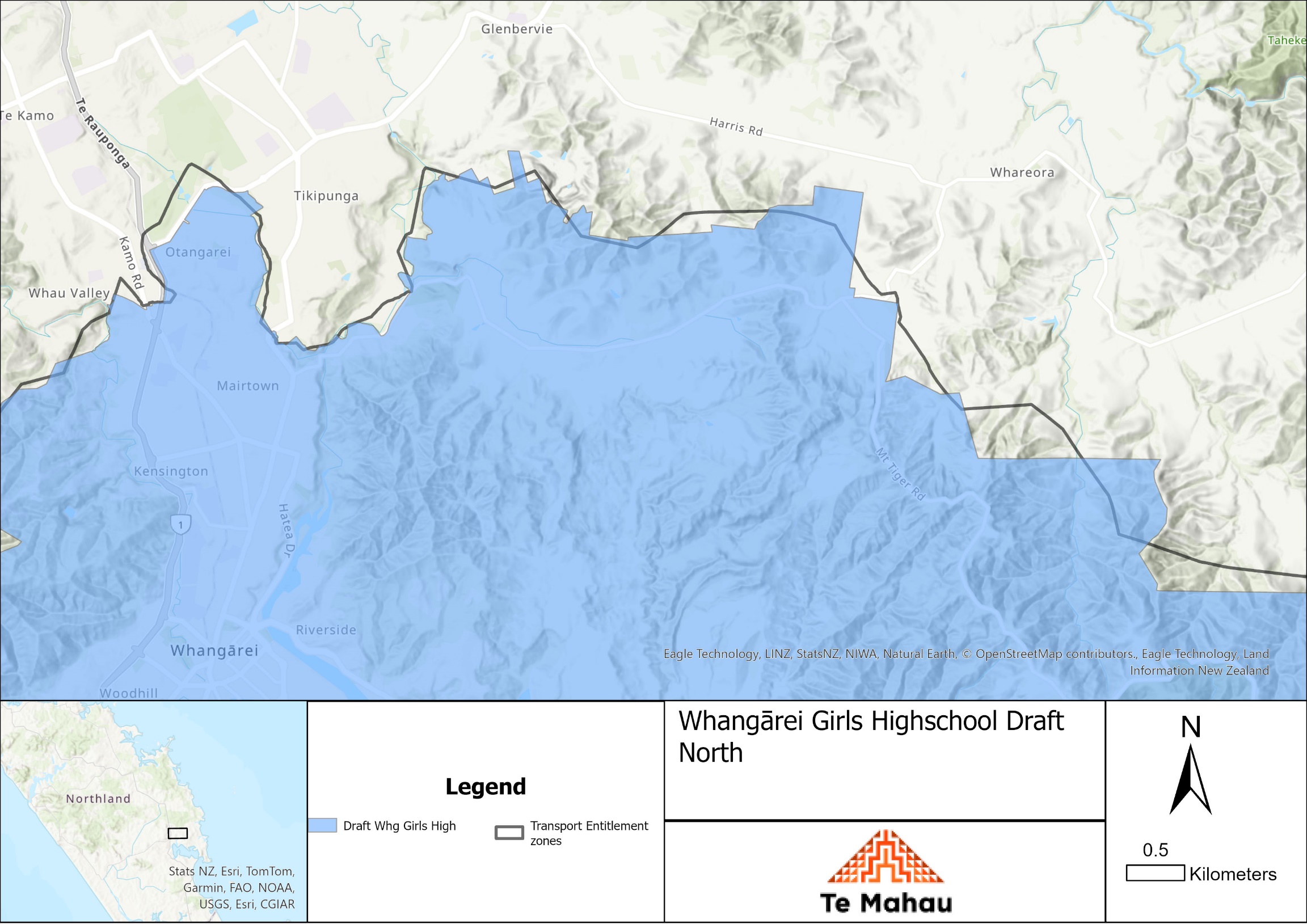 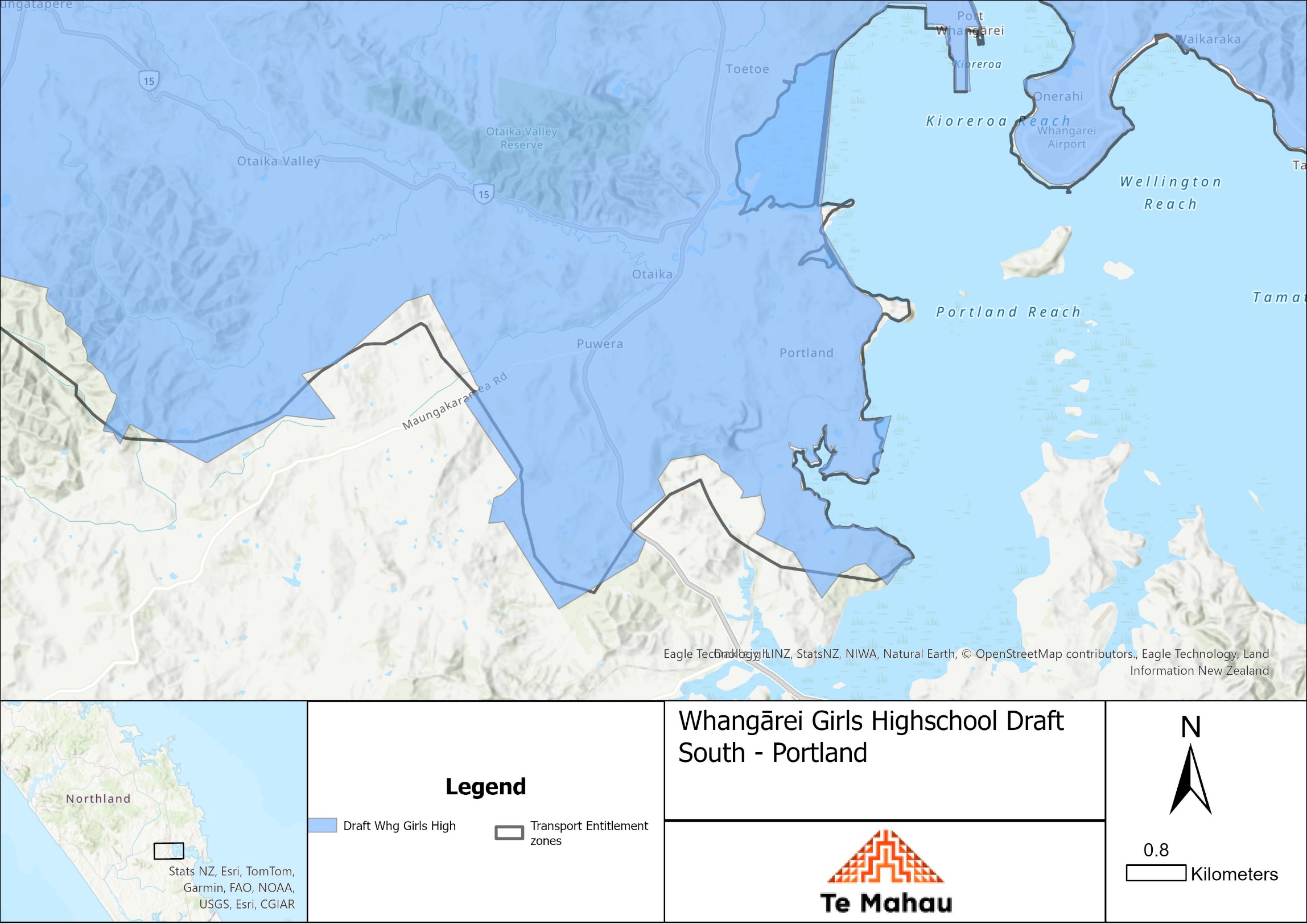 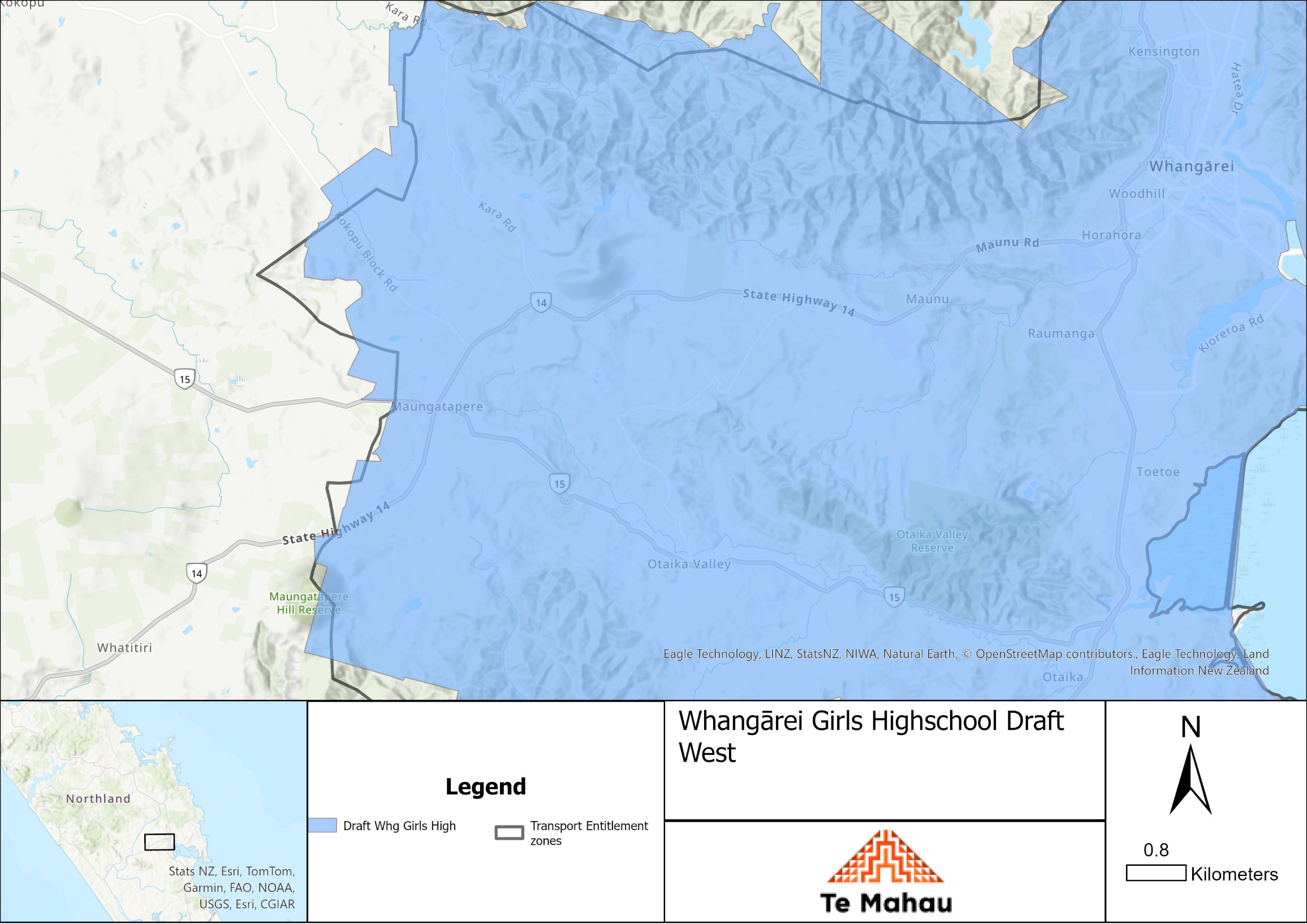 